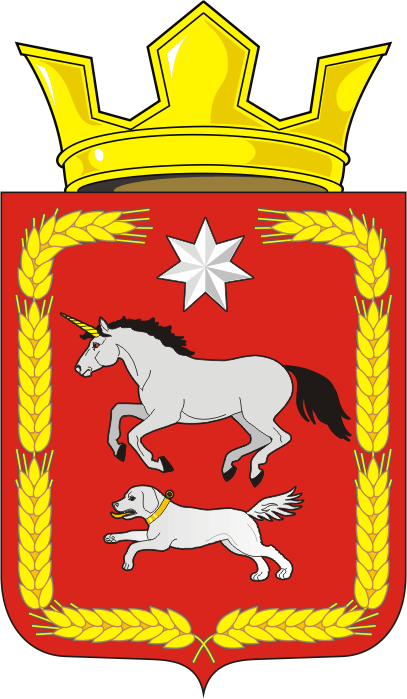 АДМИНИСТРАЦИИ КАИРОВСКОГО СЕЛЬСОВЕТАСАРАКТАШСКОГО РАЙОНА ОРЕНБУРГСКОЙ ОБЛАСТИП О С Т А Н О В Л Е Н И Е_________________________________________________________________________________________________________04.03.2019                            с. Каировка                                        № 10-пО  продаже муниципального имущества посредством публичного предложенияВ соответствии со  статьями 209, 215 Гражданского Кодекса Российской Федерации, Федеральным законом  от 21.12.2002 года, статьей 23 Федерального закона от 21.12.2001 №178-ФЗ  "О приватизации государственного и муниципального имущества" (с изменениями и дополнениями),   статьей 15 Федерального закона от 26.07.2006 №135-ФЗ "О защите конкуренции" (с изменениями и дополнениями), в связи с тем, что аукцион по продаже муниципального имущества (извещение № 221118/0117985/01, дата публикации 22.11.2018 г.) признан несостоявшимся, в связи с отсутствием заявок (протокол  от 20.12.2018 г.)Провести торги по продаже имущества, являющегося собственностью муниципального образования Каировский сельсовет Саракташского района Оренбургской области:лот № 1-  автомобиль LADA 210740, идентификационный номер (VIN) ХТА21074092869956, наименование (тип ТС)- легковой, категория ТС-В, год изготовления ТС-2008, модель, № двигателя- 21067, 9504446, шасси № - ОТСУТСТВУЕТ, кузов № ХТА21074092869956, цвет кузова ТЕМНО-ЗЕЛЕНЫЙ, наименование организации, выдавшей паспорт - ОАО «АВТОВАЗ», адрес- . ТОЛЬЯТТИ, ЮЖНОЕ ШОССЕ, 36, дата выдачи паспорта- 25.11.08 года, ПТС 63 МТ 693481, регистрационный знак - Р879НА56.2. Способ продажи – продажа посредством публичного предложения.3. Утвердить проект извещения о  продаже муниципального имущества посредством публичного предложения  (Приложение 1).4.  Извещение о продаже муниципального имущества посредством публичного предложения разместить на  официальном сайте администрации МО Каировский  сельсовет: http://admkairovka.ru/,  на официальном сайте Российской Федерации: www.torgi.gov.ru.5. Заключить с МУП «Перспектива» договор на оказание услуг  по проведению процедуры продажи вышеуказанного объектов муниципального имущества в соответствии с действующим законодательством Российской Федерации.6.  Контроль за  исполнением настоящего постановления оставляю за собой.Глава администрации						О.М. КажаевРазослано: администрации МО Каировский сельсовет, прокурору района, МУП «Перспектива», сайтПриложение № 1к постановлению администрацииМО Каировский сельсоветот 04.03.2019  № 10-пИЗВЕЩЕНИЕо продаже муниципального имущества посредством публичного предложенияПравовые основания к проведению торгов: постановление администрации МО Каировский сельсовет Саракташского района Оренбургской области от 04.03.2019 года № 10-п «О продаже муниципального имущества посредством публичного предложения».Информация о предыдущих торгах: аукцион по продаже имущества (извещение № 221118/0117985/01, дата публикации 22.11.2018 г.) признан несостоявшимся, в связи с отсутствием заявок (протокол  от 20.12.2018 г.)Организатор торгов:  Муниципальное унитарное предприятие «Перспектива»Местонахождение, почтовый адрес, адрес электронной почты, номер телефона контактного лица организатора: 462100 Оренбургская область, п. Саракташ, ул. Победы, 99, каб. № 7  sar_perspektiva@mail.ru.  Контактное лицо – Малахова Светлана Викторовна, тел. 8(35333)6-31-27 Наименование имущества и характеристики:лот № 1-  автомобиль LADA 210740, идентификационный номер (VIN) ХТА21074092869956, наименование (тип ТС)- легковой, категория ТС-В, год изготовления ТС-2008, модель, № двигателя- 21067, 9504446, шасси № - ОТСУТСТВУЕТ, кузов № ХТА21074092869956, цвет кузова ТЕМНО-ЗЕЛЕНЫЙ, наименование организации, выдавшей паспорт- ОАО «АВТОВАЗ», адрес- . ТОЛЬЯТТИ, ЮЖНОЕ ШОССЕ, 36, дата выдачи паспорта- 25.11.08 года, ПТС 63 МТ 693481, регистрационный знак - Р879НА56.Форма торгов: продажа посредством публичного предложения с использованием открытой формы подачи предложений.Начальная цена имущества: 47000,00 (сорок семь тысяч) рублей.Величина снижения цены первоначального предложения («шаг понижения»): 4700,00 (четыре тысячи семьсот) рублей.Величина повышения цены в случае, предусмотренном федеральным законодательством («шаг аукциона»): 1000,00 (одна тысяча) рублей.Минимальная цена предложения («шаг отсечения»): 23500,00 (двадцать три тысячи пятьсот) рублей.Существующие ограничения (обременения): отсутствуют.Задаток в размере 20 процентов начальной цены: 9400,00 (девять тысяч четыреста) рублей,  вносится  претендентами в срок с «___» ________ 2019 года по «____» ________ 2019 года, включительно, на расчетный счет: Муниципальное унитарное предприятие «Перспектива» р/с 40702810800030002675  кор/счет 30101810400000000814  БИК 045354814 ОАО «НИКО-БАНК»  г. ОренбургИНН/КПП 5643008485/564301001«Задаток за участие в торгах».Документом, подтверждающим поступление задатка на счет, указанный в информационном сообщении, является выписка с этого счета.Задаток победителя продажи муниципального имущества засчитывается в счет оплаты приобретаемого имущества.Лицам, перечислившим задаток для участия в продаже имущества, денежные средства возвращаются в следующем порядке:а) участникам продажи имущества, за исключением ее победителя, - в течение 5 календарных дней со дня подведения итогов продажи имущества;б) претендентам, не допущенным к участию в продаже имущества, - в течение 5 календарных дней со дня подписания протокола о признании претендентов участниками продажи имущества.Заявки на участие в торгах принимаются с «____» _________ 2019 года по «___» _________ 2019 года, включительно, с 9.00 до 17.00 часов (перерыв с 12.30 до 13.30 час.) по адресу: Оренбургская область, п. Саракташ, ул.Победы, 99, каб. № 7Претенденты представляют следующие документы:- заявку по установленной форме  (приложение №1), в 2-х экз.;одновременно с заявкой претенденты представляют следующие документы:юридические лица:заверенные копии учредительных документов;документ, содержащий сведения о доле Российской Федерации, субъекта Российской Федерации или муниципального образования в уставном капитале юридического лица (реестр владельцев акций либо выписка из него или заверенное печатью юридического лица (при наличии печати) и подписанное его руководителем письмо);документ, который подтверждает полномочия руководителя юридического лица на осуществление действий от имени юридического лица (копия решения о назначении этого лица или о его избрании) и в соответствии с которым руководитель юридического лица обладает правом действовать от имени юридического лица без доверенности;физические лица предъявляют документ, удостоверяющий личность, или представляют копии всех его листов.В случае, если от имени претендента действует его представитель по доверенности, к заявке должна быть приложена доверенность на осуществление действий от имени претендента, оформленная в установленном порядке, или нотариально заверенная копия такой доверенности. В случае, если доверенность на осуществление действий от имени претендента подписана лицом, уполномоченным руководителем юридического лица, заявка должна содержать также документ, подтверждающий полномочия этого лица.Все листы документов, представляемых одновременно с заявкой, либо отдельные тома данных документов должны быть прошиты, пронумерованы, скреплены печатью претендента (при наличии печати) (для юридического лица) и подписаны претендентом или его представителем.К данным документам (в том числе к каждому тому) также прилагается их опись (приложение №2). Заявка и такая опись составляются в двух экземплярах, один из которых остается у продавца, другой - у претендента.Бланк заявления, описи выдаются в офисе Организатора торгов по адресу: Оренбургская область, п. Саракташ, ул.Победы, 99, каб. № 7Документы представляются в подлиннике с приложением надлежащим образом заверенных копий.Дата определения участников торгов в 10.00 часов «_____» __________ 2019 года.Время и место проведения продажи посредством публичного предложения в 11.00 часов «___» _________ 2019 года по адресу: Оренбургская область, Саракташский район, п. Саракташ, ул. Победы, 99, каб. № 7.Данное сообщение является публичной офертой для заключения договора о задатке в соответствии со статьей 437 Гражданского кодекса Российской Федерации, а подача претендентом заявки и перечисление задатка являются акцептом такой оферты, после чего договор о задатке считается заключенным в письменной форме.Претендент не допускается к участию в продаже посредством публичного предложения по следующим основаниям:1) представленные документы не подтверждают право претендента быть покупателем в соответствии с законодательством Российской Федерации;2) представлены не все документы в соответствии с перечнем, указанным в информационном сообщении о продаже государственного или муниципального имущества, либо оформление указанных документов не соответствует законодательству Российской Федерации;3) заявка на участие в продаже посредством публичного предложения подана лицом, не уполномоченным претендентом на осуществление таких действий;4) поступление в установленный срок задатка на счета, указанные в информационном сообщении, не подтверждено.Продажа посредством публичного предложения осуществляется с использованием открытой формы подачи предложений о приобретении государственного или муниципального имущества в течение одной процедуры проведения такой продажи.При продаже посредством публичного предложения осуществляется последовательное снижение цены первоначального предложения на "шаг понижения" до цены отсечения.Предложения о приобретении государственного или муниципального имущества заявляются участниками продажи посредством публичного предложения поднятием их карточек после оглашения цены первоначального предложения или цены предложения, сложившейся на соответствующем "шаге понижения".Право приобретения государственного или муниципального имущества принадлежит участнику продажи посредством публичного предложения, который подтвердил цену первоначального предложения или цену предложения, сложившуюся на соответствующем "шаге понижения", при отсутствии предложений других участников продажи посредством публичного предложения.В случае, если несколько участников продажи посредством публичного предложения подтверждают цену первоначального предложения или цену предложения, сложившуюся на одном из "шагов понижения", со всеми участниками продажи посредством публичного предложения проводится аукцион по установленным в соответствии с настоящим Федеральным законом правилам проведения аукциона, предусматривающим открытую форму подачи предложений о цене имущества. Начальной ценой государственного или муниципального имущества на таком аукционе является цена первоначального предложения или цена предложения, сложившаяся на данном "шаге понижения".В случае, если участники такого аукциона не заявляют предложения о цене, превышающей начальную цену государственного или муниципального имущества, право его приобретения принадлежит участнику аукциона, который первым подтвердил начальную цену государственного или муниципального имущества.Продажа имущества признается несостоявшейся в следующих случаях:а) не было подано ни одной заявки на участие в продаже имущества либо ни один из претендентов не признан участником продажи имущества;б) принято решение о признании только одного претендента участником продажи;в) после троекратного объявления ведущим минимальной цены предложения (цены отсечения) ни один из участников не поднял карточку.Уведомление о признании участника продажи посредством публичного предложения победителем выдается победителю или его полномочному представителю под расписку в день подведения итогов продажи посредством публичного предложения.При уклонении или отказе победителя продажи посредством публичного предложения от заключения в установленный срок договора купли-продажи имущества он утрачивает право на заключение указанного договора и задаток ему не возвращается.Не позднее чем через пять рабочих дней с даты проведения продажи посредством публичного предложения победитель обязан подписать договор купли-продажи и произвести полный расчёт по договору по следующим реквизитам: УФК по Оренбургской области (Администрация муниципального образования Каировский сельсовет Саракташского района), ИНН 5643008037, КПП 564301001л.с. 04533010210р/с 40101810200000010010Отделение Оренбург г. Оренбург БИК 045354001КБК 126 114 020 521 000 00 410 ОКТМО 56441419назначение платежа - доходы от реализации иного имущества. Передача муниципального имущества и оформление права собственности на него осуществляются в соответствии с законодательством Российской Федерации не позднее чем через тридцать дней после дня полной оплаты имущества.Ознакомиться с информацией по продаваемому имуществу и порядком проведения торгов можно по адресу: Оренбургская область, п. Саракташ, ул.Победы, 99, каб. № 7, понедельник - пятница с 14.00 до 17.00, а также на официальном сайте МО Каировский сельсовет: http://admkairovka.ru/,  на официальном сайте Российской Федерации: www.torgi.gov.ru.Приложение № 1На бланке ПретендентаЗАЯВКА № ______на участие в продаже посредством публичного предложения Наименование претендента: ________________________________________________    в лице __________________________________________________________________________________________________________________________________________ действующего на основании ______________________________________________ Документ, удостоверяющий личность: ________________________________________________________________________________________________________________серия ___________________ № _______________, выдан "___" ________________________________________________________________________________________________________________________________________________________________________________________________________________________________________________    Место жительства __________________________________________________________________________________________________________________________________    Телефон _______________________________________ Факс _______________________________ Индекс _________________    Документ  о  государственной регистрации (в качестве юридического лица,индивидуального предпринимателя)    серия _________________ № __________, дата регистрации "___" _______________    Орган, осуществивший регистрацию _______________________________________    ИНН __________________________________________________________________    Место нахождения претендента (адрес): _____________________________________________________________________________________________________________    Телефон _______________________________________________________________    Факс _____________________________ Индекс ______________________________    Банковские   реквизиты   претендента  для  возврата  денежных  средств:__________________________________________________________________________________________________________________________________________________    Вносимая для участия в торгах сумма задатка (цифрами и прописью): _________________________________________________________________________________________________________________________________________________________________________________________________________________________________     Прошу включить в состав претендентов для участия в продаже посредством публичного предложения (общая характеристика имущества): ________________________________________________________________________________________________________________________________________________________________________________Обязуюсь: соблюдать условия торгов, указанные в извещении, которые мне понятны, каких-либо неясностей, вопросов не имеется.В случае признания победителем продажи посредством публичного предложения, обязуюсь подписать протокол, договор купли-продажи с условиями, содержащимися в извещении о  проведении  продажи посредством публичного предложения,  а  также  не  позднее  десяти  рабочих  дней внести полностью на расчетный счет, указанный в извещении о проведении торгов, сумму денежных средств, определенную по итогам продажи посредством публичного предложения.Заявляю, что претензий по качеству и состоянию к предмету продажи посредством публичного предложения сейчас и впоследствии иметь не буду.К заявке прилагается  подписанная  Претендентом  опись представленныхдокументов в двух экземплярах.    Подпись претендента (его полномочного представителя) __________________    	М.П.    Дата "___" _____________ 20___ г.    Заявка принята    "___" _____________ 20___ г. в ______ ч. ______ мин.    подпись уполномоченного лица, принявшего заявкуПриложение № 2На бланке ПретендентаОПИСЬпредставленных документовПриложение к заявке № _________ от "__" ____________ 200___ г.    Документы представил: ____________________________________________________Подпись претендента (его полномочного представителя): _________________________    М.П.     Дата "_______________" ________________________________ 20 _________ г.    Документы приняты продавцом (его полномочным представителем):______________     _________________________________________________________________________     Подпись уполномоченного лица, принявшего заявку ______________________         N 
п/пНаименование документа                    Кол-во
листов1.2.3.4.5.6.7.8.